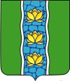 АДМИНИСТРАЦИЯ КУВШИНОВСКОГО РАЙОНАПОСТАНОВЛЕНИЕО снятии особого противопожарного режимана территории Кувшиновского района Тверской областиВ связи с установлением погодных условий, способствующих снижению класса пожарной опасности в лесах и населенных пунктах Кувшиновского района Тверской области ПОСТАНОВЛЯЮ:1.	Снять особый противопожарный режим с 1 сентября 2022 года, установленный на территории Кувшиновского района Тверской области постановлением администрации Кувшиновского района от 23.08.2022 № 246                 «О введении особого противопожарного режима на территории Кувшиновского района Тверской области».2.	Постановление администрации Кувшиновского района от 23.08.2022 № 246 «О введении особого противопожарного режима на территории Кувшиновского района Тверской области» признать утратившим силу.3.	Настоящее постановление подлежит официальному опубликованию в общественно-политической районной газете «Знамя» и размещению на официальном сайте администрации Кувшиновского района в сети «Интернет».4.	Контроль за исполнением настоящего постановления оставляю за собой.Глава Кувшиновского района	                                               А.С. Никифорова31.08.2022 г.№264г. Кувшиново